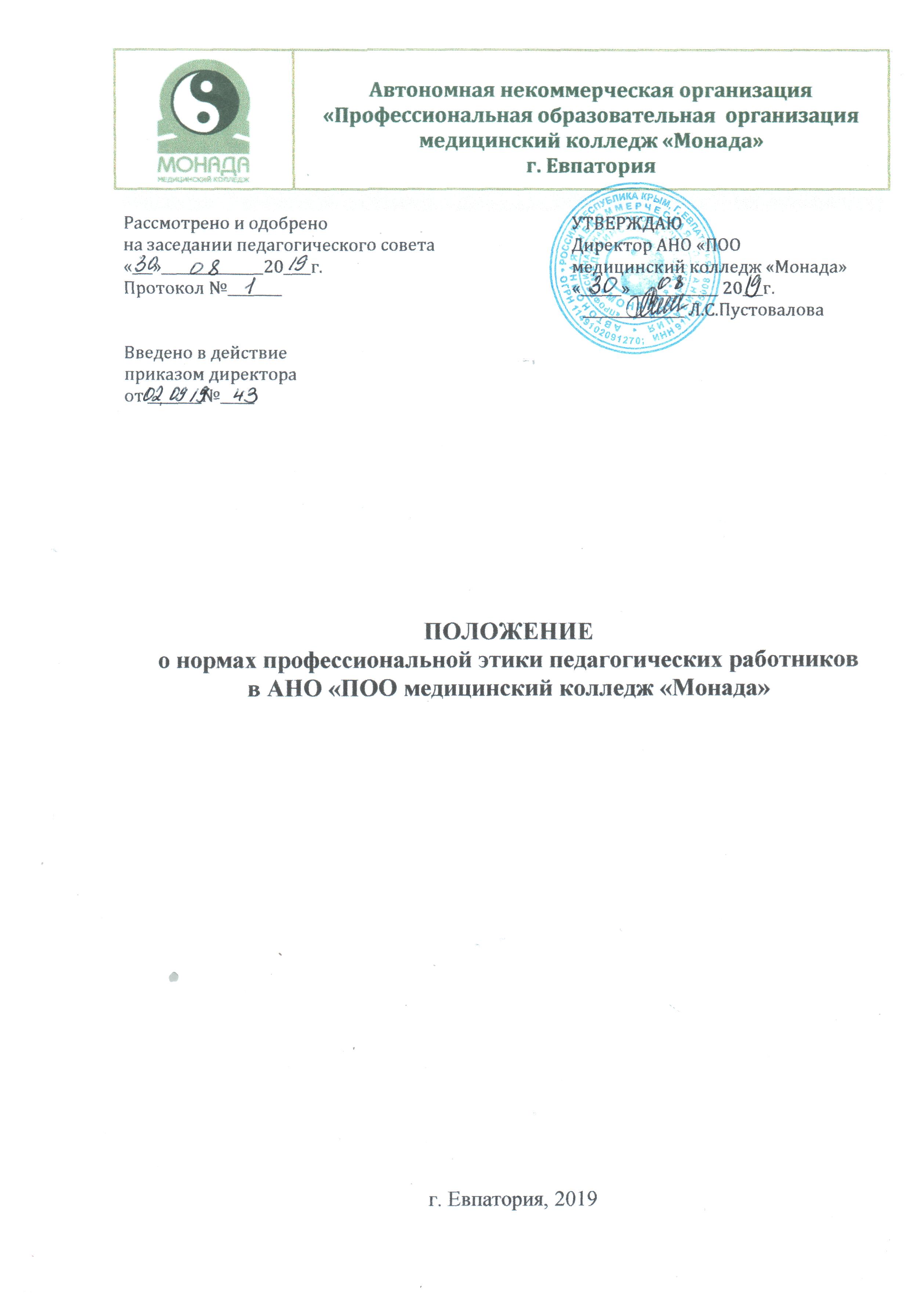 Общие положения1.1.	Положение о нормах профессиональной этики педагогических работников		(далее	—	Положение)	Автономной некоммерческой организации «Профессиональная образовательная организация медицинский колледж «Монада» (далее Колледж, образовательная организация) разработано в соответствии с:Конституцией Российской Федерации;Федеральным	законом  от 29.12.2012 №273-ФЗ «Об образовании	в Российской Федерации»;Федеральным законом от 25.12.2008 № 273-ФЗ «О противодействиикоррупции;Письмом Департамента государственной политики в сфере воспитания детей и молодежи Минобрнауки РФ от 06.02.2014 №09-148 «О направлении материалов»;иных нормативных правовых актов Российской Федерации..2. Профессиональная этика педагогических работников — совокупность моральных норм, определяющих их отношение к своему профессиональному долгу и ко всем участникам отношений в сфере образования.Положение представляет собой свод общих принципов профессиональной этики и основных правил поведения при осуществлениипедагогической деятельности, основанных ив нравственных критериях и традициях отечественной педагогики, а также на международных стандартах и правилах педагогической деятельности, которым надлежит руководствоваться всем педагогическим работникам, независимо от занимаемой ими должности.Положение	является	профессионально-нравственным руководством, обращенным к сознанию и совести каждого педагогического работника Колледжа.Это — инструмент, призванный помочь педагогическим работникам ответить на вопросы, связанные с профессиональным поведением и проблемами, возникающими между участниками отношений в сфере образования.Положение разработано с целью установления этических взаимоотношений между всеми участниками образовательного процесса, поднятия престижа профессии педагога, создания в общественном сознании положительного имиджа преподавателя, обеспечения улучшения психологического микроклимата, оптимизации общения образовательной организации с внешней средой и в целом устойчивого ее развития в современных условиях.Положение является составной частью документов, регламентирующих отношения участников образовательного процесса — обучающихся, педагогов, администрации, семьи.Педагогическому работнику, который состоит в трудовых отношениях с Образовательной организацией и выполняет обязанности по обучению, воспитанию обучающихся и (или) организации образовательной деятельности, рекомендуется соблюдать Положение в своей деятельности.Никакая норма настоящего Положения не должна толковаться как предписывающая или допускающая нарушение действующего законодательства об образовании.Настоящее Положение служит целям:содействия укреплению авторитета и обеспечению единых нормповедения педагогических работников Колледжа;поддержания нравственно-этических норм деятельности педагогических работников и их профессионального поведения для достойного осуществления ими своей профессиональной деятельности и повышения эффективности выполнения должностных обязанностей;регулирования профессионально-этических проблем во взаимоотношениях педагогических работников, возникающих в процессе их совместной деятельности;воспитания высоконравственной личности педагогического работника, соответствующей нормам и принципам общечеловеческой и профессиональной морали;установления этических норм и правил поведения педагогических работников для выполнения ими своей профессиональной деятельности;содействия укреплению авторитета педагогических работников организаций, осуществляющих образовательную деятельность;обеспечение единых норм поведения педагогических работников.Положение служит основой для формирования взаимоотношений, основанных на нормах морали, уважительном отношении к педагогической деятельности в общественном сознании.Положение призвано повысить эффективность выполнения педагогическими работниками своих трудовых обязанностей.Положение служит основой для формирования взаимоотношений в системе образования, основанных на нормах морали, уважительном отношении к педагогической деятельности в общественном сознании, самоконтроле педагогических работников.Знание и соблюдение норм настоящего Положения является нравственным долгом каждого педагогического работника колледжа и обязательным критерием оценки качества его профессиональной деятельности независимо от занимаемой должности, наличия наград, стажа педагогической работы.Каждому педагогическому работнику следует принимать все необходимые меры для соблюдения Положения, а каждый участник образовательных отношений вправе ожидать от педагогического работника Колледжа поведения в отношениях с ним в соответствии с настоящим Положением.Педагогический работник, осуществляющий педагогическую деятельность или поступающий на работу в Колледж, вправе, изучив содержание настоящего Положения, принять для себя его нормы или отказаться от педагогической деятельности.Этические правила поведения педагогических работников при выполнении ими трудовых обязанностей          2.1. При выполнении трудовых обязанностей педагогическими работниками следует исходить из конституционного положения о том, что человек,  его права и свободы являются высшее ценностью, и каждый гражданин имеет право на неприкосновенность частной жизни, личную и семейную тайну, защиту чести, достоинства своего доброго имени.           2.2. Педагогические работники при всех обстоятельствах должны сохранять честь и достоинство, присущие их деятельности.          2.3. В процессе своей педагогической деятельности педагогические работники должны соблюдать следующие этические принципы: законность, объективность, компетентность, независимость, тщательность, справедливость, честность, гуманность, демократичность, профессионализм, взаимоуважение, конфиденциальность.          2.4. Педагогические работники, сознавая ответственность перед государством, обществом и гражданами, призваны:-    осуществлять свою деятельность на высоком профессиональном уровне;-    соблюдать правовые , нравственные и этические нормы;- уважать честь и достоинство обучающихся и других участников образовательных отношений;-  развивать у обучающихся познавательную активность, самостоятельность, инициативу, творческие способности, формировать гражданскую позицию, способность к труду и жизни в условиях современного мира, формировать у обучающихся культуру здорового и безопасного образа жизни;-   применять педагогически обоснованные и обеспечивающие высокое качество образования формы, методы обучения и воспитания;-   учитывать особенности психофизического развития обучающихся и состояние их здоровья, соблюдать специальные условия, необходимые для получения образования лицами с ограниченными возможностями здоровья, взаимодействовать при необходимости с медицинскими организациями;-   исключать действия, связанные с  влиянием каких-либо личных, имущественных (финансовых)  и иных интересов, препятствующих добросовестному исполнению трудовых обязанностей;-   проявлять корректность и внимательность к обучающимся, их родителям (законным представителям) и коллегам;-   проявлять терпимость и уважение к обычаям и традициям народов России и других государств, учитывать культурные и иные особенности различных этнических, социальных групп и конфессий, способствовать межнациональному и межконфессиональному согласию обучающихся;-    воздерживаться от поведения, которое могло бы вызвать сомнение в добросовестном исполнении педагогическим работником трудовых обязанностей, а также избегать конфликтных ситуаций, способных нанести ущерб  его репутации или авторитету организации, осуществляющей образовательную деятельность.         2.5. Педагогическим работникам следует быть образцом профессионализма, безупречной репутации, способствовать формированию благоприятного морально-психологического климата для эффективной работы.       2.6. Важным показателем профессионализма педагогических работников является культура речи, проявляющаяся в их умении грамотно, доходчиво и точно передавать мысли.      2.7. Педагогическим работникам надлежит принимать меры по недопущению коррупционно-опасного поведения педагогических работников, своим личным поведением подавать пример честности, беспристрастности и справедливости.       2.8. При выполнении трудовых обязанностей педагогический работник не допускает:-    любого вида высказываний и действий дискриминационного характера по признакам пола, возраста, расы, национальности, языка, гражданства, социального, имущественного или семейного положения, политических или религиозных предпочтений;-     грубости, применения пренебрежительного тона, заносчивости, предвзятых замечаний, предъявления неправомерных, незаслуженных обвинений;-   угроз, оскорбительных выражений или реплик, действий, препятствующих нормальному общению или провоцирующих противоправное поведение.       2.9. Педагогическим работникам следует проявлять корректность, выдержку, такт и внимательность в обращении  с участниками образовательных отношений, уважать их честь и достоинство, быть доступным для общения, открытым и доброжелательным.      2.10. Педагогическим работникам рекомендуется соблюдать культуру речи, не допускать использования в присутствии всех участников образовательных отношений грубости, оскорбительных выражений или реплик.      2.11. Педагогическим работникам следует принимать необходимые меры по обеспечению безопасности и конфиденциальности информации, за несанкционированное разглашение которой они несут ответственность или которая стала им известна в связи с исполнением своих должностных обязанностей.       2.12. Во время учебных занятий и любых официальных мероприятий не допускаются телефонные переговоры, звуковой сигнал мобильного телефона должен быть отключен.      2.13. При разрешении конфликтных ситуации, возникающей между педагогическими работниками, приоритетными является учет интересов образовательной организации в целом.      2.14. Внешний вид педагогического работника при выполнении им трудовых обязанностей должен способствовать уважительному отношению к педагогическим работникам и организациям, осуществляющим образовательную деятельность, соответствовать общепринятому деловому стилю, который отличают официальность, сдержанность, аккуратность.        2.15. Академические права и свободы педагогического работника должны осуществляться с соблюдением прав и свобод других участников образовательных отношений, требований законодательства Российской Федерации, норм профессиональной этики педагогических работников.        2.16. Педагогическим работникам рекомендуется не принимать на свой счет обидных и несправедливых замечаний, неуместных острот, насмешек, не допускать втягивания в конфликтную ситуацию или скандал.        2.17. В случае конфликтного поведения со стороны законного представителя обучающегося педагогическим работникам необходимо принять меры для того, чтобы снять его эмоциональное напряжение, а затем спокойно разъяснить ему прядок решения вопроса.        2.18. Педагогические работники в процессе взаимодействия с коллегами:-   поддерживают атмосферу коллегиальности, уважая их профессиональные мнения и убеждения, готовы предложить совет и помощь коллегам, находящимся в самом начале своего профессионального пути;-   помогают им в процессе взаимного оценивания, предусмотренного действующим законодательством и локальными актами Колледжа;-  поддерживают и продвигают их интересы;-   воздерживаются от пренебрежительных отзывов о работе других педагогических работников или проведения необоснованного сравнения их работы со своей;-   воздерживаются от предвзятого отношения  к коллегам, обсуждения их недостатков и личной жизни.Ответственность за нарушение Положения.       3.1. Нарушение педагогическим работником настоящего Положения рассматривается на заседаниях коллегиальных органов управления, предусмотренных Уставом колледжа и (или) комиссии по урегулированию споров между участниками образовательных отношений.      3.2. Соблюдение педагогическим работником Положения может учитываться при проведении аттестации педагогических работников на соответствие занимаемой должности, при применении дисциплинарных взысканий с случае совершения работником, выполняющим воспитательные функции, аморального поступка, несовместимого с продолжением данной работы, а также при поощрении работников, добросовестно исполняющих трудовые обязанности.